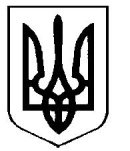 УкраїнаВерховинська селищна рада Верховинського району Івано-Франківської областівосьмого скликання тридцята   сесія РІШЕННЯвід 31.10.2023 року          			                                                  с-ще Верховина№394-30/2023РізнеПро внесення змін до заходів Програми розвитку агропромислового комплексу та сільських територій Верховинської селищної ради на 2021 – 2023 роки на 2023 рік          Відповідно до статті 43 Закону України «Про місцеве самоврядування в Україні», беручи до уваги рекомендації постійно діючих комісій селищної ради з питань соціального захисту, фінансів, бюджету, планування соціально-економічного розвитку, інвестицій, міжнародного співробітництва та у справах учасників АТО та з питань розвитку агропромислового комплексу,  земельних відносин, благоустрою,  екології та раціонального природокористування., селищна рада,                                                                         ВИРІШИЛА:1. Внести зміни та доповнення до заходів Програми розвитку агропромислового комплексу та сільських територій Верховинської селищної ради на 2021 – 2023 роки на 2023 рік та виділити фермерському господарству Маротчак Марії Дмитрівні (код ЄДРПОУ 43774445 с. Красноїлля, Верховинський район) кошти у сумі 15,0 тис. грн., як часткове співфінансування проекту «Нарощування виробництва та часткова механізація технологічних процесів з переробки та виготовлення екологічно чистої молочної продукції –  традиційних гуцульських видів сиру, коров’ячої та овечої бринзи» для закупівлі охолоджувача повітря – пастеризації та охолодження молока.          2. Контроль за виконанням  рішення покласти на заступника селищного голови Ярослава КІКІНЧУКА. Селищний голова                                                        Василь МИЦКАНЮКСекретар ради                                                              Петро АНТІПОВ